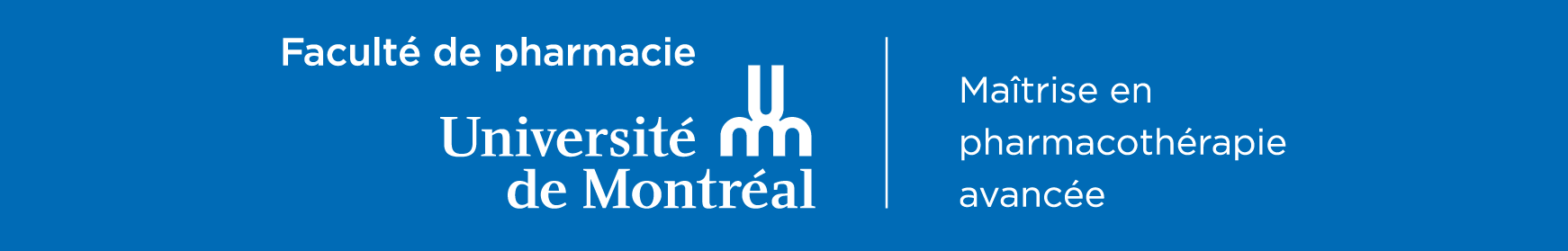 Maîtrise ès sciences (Pharmacothérapie avancée)MODALITÉS D’ADMISSION 2024-2025Nous avons le plaisir de vous transmettre les modalités d’admission au programme de Maîtrise ès sciences en Pharmacothérapie avancée.Voici les critères qui sont pris en compte :Dossier universitaireMoyenne cumulative au programme de 1er cycle en pharmacie.Curriculum vitaeExpérience de travailRayonnementQuestionnaire de motivationLettre de recommandation Entrevue requise et éliminatoire ÉTAPE 1 Vous devez remplir la Demande d’admission officielle au deuxième cycle, en ligne sur le site Web de l’Université de Montréal en suivant le lien ci-dessous au plus tard le 15 mars 2024 pour nos programmes. Vous devez obligatoirement vous inscrire aux 2 programmes :  Maîtrise en pharmacothérapie avancée (2-675-1-1) etDiplôme complémentaire (2-675-1-5).  https://admission.umontreal.ca/admission/cycles-superieurs/demande-dadmission/ ÉTAPE 2Documents à soumettre à la Faculté de pharmacie via la demande d’admissionCandidats provenant du Pharm.D. ou du QeP de l’UdeM ou de ULavalUne fois la demande d’admission faite, vous avez 10 jours pour déposer les documents suivants dûment remplis dans la section Tâches de votre centre étudiant :Curriculum vitae pour candidat(e) au programme de Maîtrise ès sciences (Pharmacothérapie avancée) en respectant le gabarit fourni;Questionnaire écrit en respectant le gabarit fourni;Dernier relevé de notes non officiel;Lettre de recommandation d’un clinicien associé (CA) ou Maître de stage (MdS) :Pour la concentration établissement de santé : CA/MdS de préférence en établissement de santé.Pour la concentration ambulatoire : CA/MdeS tous milieux confondus	Candidats provenant du marché du travail ou ayant étudié à l’extérieur du CanadaUne fois la demande d’admission faite, vous avez 10 jours pour déposer les documents suivants dûment remplis dans la section Tâches de votre centre étudiant :Curriculum vitae pour candidat(e) au programme de Maîtrise ès sciences (Pharmacothérapie avancée) en respectant le gabarit fourni;Questionnaire écrit en respectant le gabarit fourni;Dernier relevé de notes (officiel ou non) en pharmacie;Dernier relevé de notes d’une institution universitaire si vous avez fait des études après votre 1er cycle en pharmacie;Lettre de recommandation, selon votre statut : Provenant du marché du travail : un employeur des deux dernières années Ayant étudié à l’extérieur du Canada : un employeur ou un maître de stage du Québec des deux dernières années  ÉTAPE 3Il est de votre responsabilité de vous assurer que la personne qui vous recommande remplisse et dépose la lettre de recommandation au moyen du lien et du numéro de référence qui lui sera fourni dans les délais prescrits. Veuillez noter que ce lien, une fois envoyé, sera actif pendant 10 jours.Date limite d’admission :